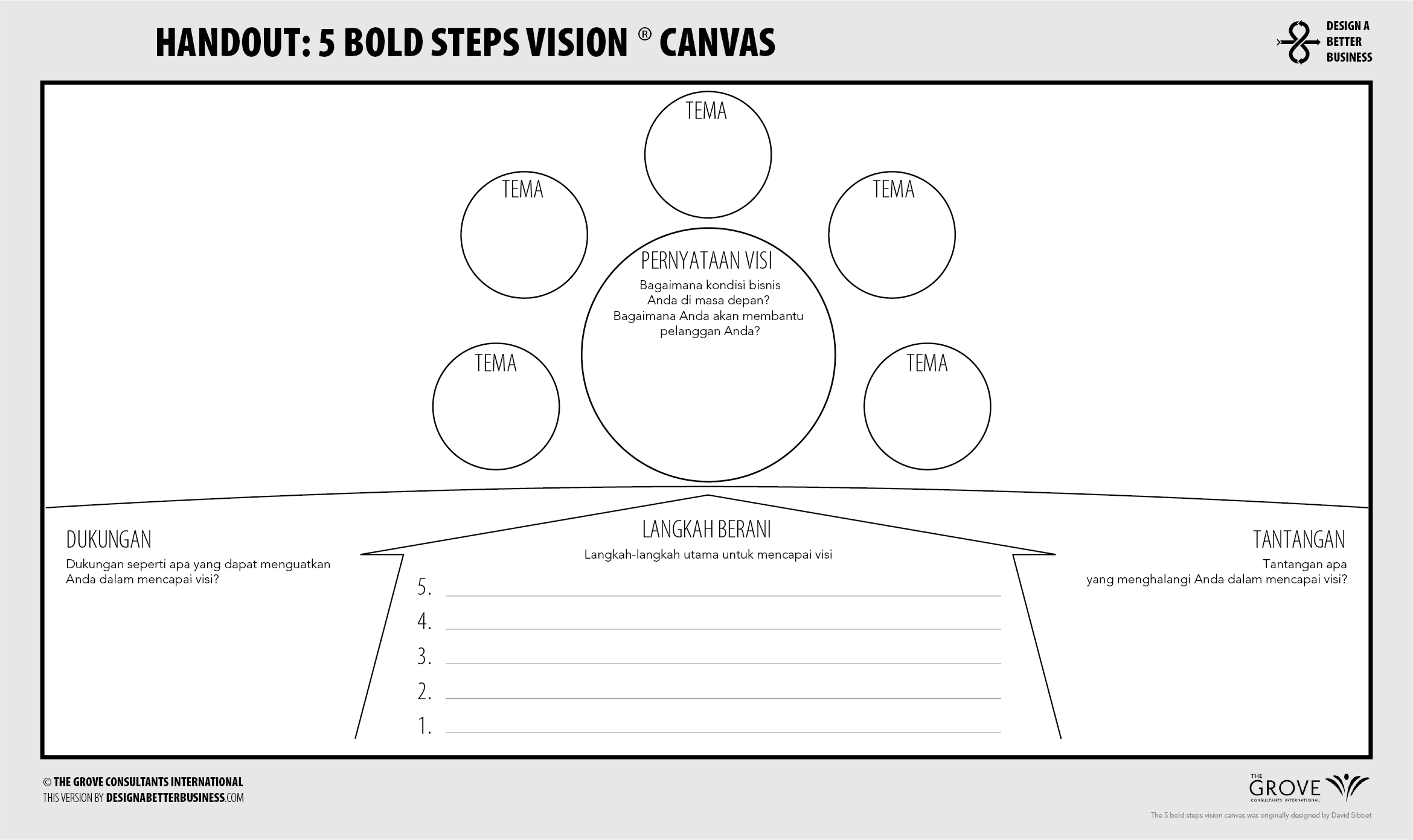 PENJELASAN5 bold step canvas adalah canvas visi pengembangan wirausaha. Tidak sekedar hanya visi saja, tetapi juga dilengkapi dengan tema dan langkah langkah perubahan yang perlu dilakukan untuk mencapai visi tersebut. Pengisian 5 bold step canvas adalah seperti berikut:Mengisi Pernyataan Visi, menggunakan konsep SMART (specific, measurable, achievable, reliable, timely) berdasarkan tema di desanya;Tema, diisi dengan suasana dari program yang akan dibangun nanti, seperti: transparan, masyarakat kecil mendapatkan manfaatnya, berkualitas, dan sebagainya;Dukungan, diisi dengan hal-hal apa saja yang bisa mendukung terwujudnya visi-visi tersebut, apakah: SDA yang banyak tersedia, SDM yang mumpuni, kebijakan yang mendukung, dan sebagainya;Tantangan, diisi dengan hal-hal apa saja yang menjadi tantangan dalam mewujudkan visi-visi tersebut;Langkah berani, langkah nyata apa saja yang dilakukan untuk sampai ke visi yang telah dirumuskan;